Specialista dogana e sicurezza dei confini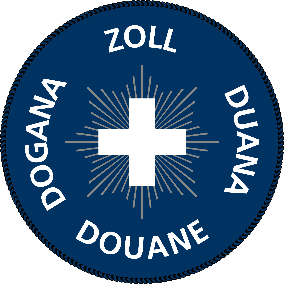 Modulo di candidatura / CV1	Dati personali2	Dati relativi al militare3	Tempo libero4	Scuole frequentate e attestati5	Attività dopo la conclusione della scuola6	Competenze linguistiche7	Conoscenze informatiche8	Dichiarazione sulla situazione finanziaria8.1	Debito ipotecario8.2	Altri debiti (tra cui piccoli crediti, acquisto di veicolo, contratti di leasing, cessioni del salario, ecc.)8.3	Obblighi di assistenza8.4	Dati sullo stipendio attuale9	Dati statistici sulla campagna di reclutamento10	AllegatiDati personaliDati relativi al militare Presto servizio militare	 Presto servizio militare esteroGrado militare e incorporazioneIndirizzo postale ed e-mail esatti del comandante di compagnia dell’ultimo servizio prestato  Indirizzo Presto servizio di protezione civile Presto servizio civileQuanti giorni Le mancano prima di aver completato la scuola reclute/il servizio civile? Non presto servizio militare, protezione civile né servizio civile. Indicare il motivo.Tempo liberoScuole frequentate e attestatiElencare in ordine cronologico inverso e senza lacune (l’ultima scuola o scuola professionale deve figurare in prima posizione)Attività dopo la conclusione della scuolaPosti di lavoro, posti di formazione e praticantati, soggiorni all’estero, lunghi periodi di servizio militare ecc.Elencare in ordine cronologico inverso e senza lacune (l’ultima scuola o scuola professionale deve figurare in prima posizione)Competenze linguistiche*Indicare i livelli (A1, A2, B1, B2, C1, C2) conformemente all’ordinanza sulle lingue.Conoscenze informatiche Dichiarazione sulla situazione finanziariaGli specialisti dogana e sicurezza dei confini rivestono una carica di estrema fiducia. Di conseguenza è molto importante che la loro situazione personale ed economica sia ineccepibile. I collaboratori la cui situazione finanziaria non è sostenibile per l’Amministrazione possono essere licenziati. La invitiamo a fornirci informazioni veritiere sulla Sua situazione finanziaria. I Suoi dati verranno trattati in modo confidenziale; non contatteremo alcun creditore o persone che Lei sostiene finanziariamente.Debito ipotecarioAltri debiti (tra cui piccoli crediti, acquisto di veicolo, contratti di leasing, cessioni del salario, ecc.)Obblighi di assistenzaDati sullo stipendio attualeDati statistici sulla campagna di reclutamentoLe seguenti domande non hanno nulla a che vedere con la procedura di ammissione, ma sono utili per sapere come è venuto/a a conoscenza della professione. In tal modo ci permette di adottare le misure pubblicitarie adeguate e di ridurre i costi di reclutamento. Apponga una crocetta (più scelte possibili) e aggiunga eventuali commenti.AllegatiIl sottoscritto/La sottoscritta dichiara che tutti i dati forniti sono veritieri.Nome e cognome Signor Signor Signora Signora Signora Signora SignoraCognomeCognomeCognomeCognomeCognomeCognomeNomeNomeNomeNomeNomeNomeNomeIndirizzo esattoIndirizzo esattoIndirizzo esattoIndirizzo esattoIndirizzo esattoIndirizzo esattoE-mail (consultata regolarmente)E-mail (consultata regolarmente)E-mail (consultata regolarmente)E-mail (consultata regolarmente)E-mail (consultata regolarmente)E-mail (consultata regolarmente)E-mail (consultata regolarmente)NPA / localitàNPA / localitàNPA / localitàNPA / localitàNPA / localitàNPA / localitàTelefono privato  Telefono privato  Telefono privato  N. dell’assicurazione socialeN. dell’assicurazione socialeN. dell’assicurazione socialeN. dell’assicurazione socialeN. dell’assicurazione socialeN. dell’assicurazione socialeCellulareCellulareCellulareCellulareCellulareCellulareCellulareData di nascitaData di nascitaData di nascitaAttinenza / CantoneAttinenza / CantoneAttinenza / CantoneLicenza di condurre cat. BLicenza di condurre cat. BLicenza di condurre cat. B Sì  No No NoAltezzaAltezzaAltezzaPesoPesoPesoLingua maternaLingua maternaLingua maternaLingua maternaLingua maternaLingua maternaLingua maternaLingue straniere (livello di conoscenze e come sono state acquisite)Lingue straniere (livello di conoscenze e come sono state acquisite)Lingue straniere (livello di conoscenze e come sono state acquisite)Lingue straniere (livello di conoscenze e come sono state acquisite)Lingue straniere (livello di conoscenze e come sono state acquisite)Lingue straniere (livello di conoscenze e come sono state acquisite)Cittadinanza svizzeraCittadinanza svizzeraCittadinanza svizzeraCittadinanza svizzera Sì  NoHa una seconda cittadinanza?Se sì, quale?Ha una seconda cittadinanza?Se sì, quale?Ha una seconda cittadinanza?Se sì, quale? Sì No NoStato civileStato civileStato civileStato civileStato civileStato civileCognome da nubileCognome da nubileCognome da nubileCognome da nubileCognome da nubileCognome da nubileCognome da nubileCognome e nome del coniugeCognome e nome del coniugeCognome e nome del coniugeCognome e nome del coniugeCognome e nome del coniugeCognome e nome del coniugeLuogo d’origine del coniugeLuogo d’origine del coniugeLuogo d’origine del coniugeLuogo d’origine del coniugeLuogo d’origine del coniugeLuogo d’origine del coniugeLuogo d’origine del coniugeNazionalità del coniugeNazionalità del coniugeNazionalità del coniugeNazionalità del coniugeNazionalità del coniugeNazionalità del coniugeCognomi e nomi dei figliCognomi e nomi dei figliCognomi e nomi dei figliCognomi e nomi dei figliCognomi e nomi dei figliCognomi e nomi dei figliCognomi e nomi dei figliData di nascita dei figliData di nascita dei figliData di nascita dei figliData di nascita dei figliData di nascita dei figliData di nascita dei figliFormazione professionaleFormazione professionaleFormazione professionaleFormazione professionaleFormazione professionaleFormazione professionaleFormazione professionaleFormazione professionaleFormazione professionaleNota media finale ottenuta Nota media finale ottenuta Nota media finale ottenuta Nota media finale ottenuta Nota media finale ottenuta Nota media finale ottenuta Attività attualeAttività attualeAttività attualeAttività attualeAttività attualeAttività attualeAttività attualeAttività attualeAttività attualeTermine di disdettaTermine di disdettaTermine di disdettaTermine di disdettaTermine di disdettaTermine di disdettaIn quale regione preferirebbe lavorare? La preghiamo di indicare le regioni che gradirebbe maggiormente. Le preferenze saranno prese in considerazione per quanto possibile (spuntare le rispettive caselle).In quale regione preferirebbe lavorare? La preghiamo di indicare le regioni che gradirebbe maggiormente. Le preferenze saranno prese in considerazione per quanto possibile (spuntare le rispettive caselle).In quale regione preferirebbe lavorare? La preghiamo di indicare le regioni che gradirebbe maggiormente. Le preferenze saranno prese in considerazione per quanto possibile (spuntare le rispettive caselle).In quale regione preferirebbe lavorare? La preghiamo di indicare le regioni che gradirebbe maggiormente. Le preferenze saranno prese in considerazione per quanto possibile (spuntare le rispettive caselle).In quale regione preferirebbe lavorare? La preghiamo di indicare le regioni che gradirebbe maggiormente. Le preferenze saranno prese in considerazione per quanto possibile (spuntare le rispettive caselle).In quale regione preferirebbe lavorare? La preghiamo di indicare le regioni che gradirebbe maggiormente. Le preferenze saranno prese in considerazione per quanto possibile (spuntare le rispettive caselle).In quale regione preferirebbe lavorare? La preghiamo di indicare le regioni che gradirebbe maggiormente. Le preferenze saranno prese in considerazione per quanto possibile (spuntare le rispettive caselle).In quale regione preferirebbe lavorare? La preghiamo di indicare le regioni che gradirebbe maggiormente. Le preferenze saranno prese in considerazione per quanto possibile (spuntare le rispettive caselle).In quale regione preferirebbe lavorare? La preghiamo di indicare le regioni che gradirebbe maggiormente. Le preferenze saranno prese in considerazione per quanto possibile (spuntare le rispettive caselle).In quale regione preferirebbe lavorare? La preghiamo di indicare le regioni che gradirebbe maggiormente. Le preferenze saranno prese in considerazione per quanto possibile (spuntare le rispettive caselle).In quale regione preferirebbe lavorare? La preghiamo di indicare le regioni che gradirebbe maggiormente. Le preferenze saranno prese in considerazione per quanto possibile (spuntare le rispettive caselle).In quale regione preferirebbe lavorare? La preghiamo di indicare le regioni che gradirebbe maggiormente. Le preferenze saranno prese in considerazione per quanto possibile (spuntare le rispettive caselle).In quale regione preferirebbe lavorare? La preghiamo di indicare le regioni che gradirebbe maggiormente. Le preferenze saranno prese in considerazione per quanto possibile (spuntare le rispettive caselle).In quale regione preferirebbe lavorare? La preghiamo di indicare le regioni che gradirebbe maggiormente. Le preferenze saranno prese in considerazione per quanto possibile (spuntare le rispettive caselle).In quale regione preferirebbe lavorare? La preghiamo di indicare le regioni che gradirebbe maggiormente. Le preferenze saranno prese in considerazione per quanto possibile (spuntare le rispettive caselle). Regione Nord (BS, BL, AG) Regione Nord (BS, BL, AG) Regione Nord (BS, BL, AG) Regione Nord (BS, BL, AG) Regione Nord (BS, BL, AG) Regione Nord (BS, BL, AG) Regione Nord (BS, BL, AG) Regione Nord (BS, BL, AG) Regione Nord (BS, BL, AG) Regione Nord (BS, BL, AG) Regione Est (SG, AI, AR, GR, FL) Regione Est (SG, AI, AR, GR, FL) Regione Est (SG, AI, AR, GR, FL) Regione Nord-Est (SH, TG, ZH, ZG, SZ, LU, OW, NW, GL) Regione Nord-Est (SH, TG, ZH, ZG, SZ, LU, OW, NW, GL) Regione Nord-Est (SH, TG, ZH, ZG, SZ, LU, OW, NW, GL) Regione Nord-Est (SH, TG, ZH, ZG, SZ, LU, OW, NW, GL) Regione Nord-Est (SH, TG, ZH, ZG, SZ, LU, OW, NW, GL) Regione Nord-Est (SH, TG, ZH, ZG, SZ, LU, OW, NW, GL) Regione Nord-Est (SH, TG, ZH, ZG, SZ, LU, OW, NW, GL) Regione Nord-Est (SH, TG, ZH, ZG, SZ, LU, OW, NW, GL) Regione Nord-Est (SH, TG, ZH, ZG, SZ, LU, OW, NW, GL) Regione Nord-Est (SH, TG, ZH, ZG, SZ, LU, OW, NW, GL) Regione Centro (JU, NE, BE, FR, SO) Regione Centro (JU, NE, BE, FR, SO) Regione Centro (JU, NE, BE, FR, SO) Regione Ovest (GE, VD, VS) Regione Ovest (GE, VD, VS) Regione Ovest (GE, VD, VS) Regione Ovest (GE, VD, VS) Regione Ovest (GE, VD, VS) Regione Ovest (GE, VD, VS) Regione Ovest (GE, VD, VS) Regione Ovest (GE, VD, VS) Regione Ovest (GE, VD, VS) Regione Ovest (GE, VD, VS) Regione Sud (UR, TI) Regione Sud (UR, TI) Regione Sud (UR, TI)Ci ha già inviato una candidatura in passato?Ci ha già inviato una candidatura in passato?Ci ha già inviato una candidatura in passato?Ci ha già inviato una candidatura in passato?Ci ha già inviato una candidatura in passato?Ci ha già inviato una candidatura in passato?Ci ha già inviato una candidatura in passato?Ci ha già inviato una candidatura in passato?Ci ha già inviato una candidatura in passato?Ci ha già inviato una candidatura in passato? No  Si, Mese/Anno: No  Si, Mese/Anno: No  Si, Mese/Anno:E-mailTempo dedicato (alla settimana)AttivitàDamese / annoFino mese / annoScuola / luogoAttestato / diploma conseguitoAttualmente lavora presso l’Amministrazione federale?Attualmente lavora presso l’Amministrazione federale? Sì No No NoDesignazione dell’ufficioDesignazione dell’ufficioClasse di stipendioClasse di stipendioClasse di stipendioUltima promozioneDamese / annoFino mese / annoDatore di lavoro(indirizzo esatto)Definizione dell’attivitàPrima lingua straniera:Seconda lingua straniera: Terza lingua straniera: Comprensione* Espressione orale* Espressione scritta* Acquisite come? Certificato? (sì / no)Conoscenze di baseConoscenze medieConoscenze
avanzateWordPowerPointExcelOutlookAcquisite come? Certificato? (sì / no)Creditore (nome e cognome)Debito residuoCreditore (nome e cognome del finanziatore)Debito residuoRestituzione mensile (fr.)Estinzione definitiva (data)A chi? (nome e cognome, motivo)Importo mensile (fr.)Attuale salario lordo (mensile)Attuale salario lordo (mensile)Attuale salario lordo (mensile)Versamento dello stipendio 12 x all’anno  13 x all’anno Inserzioni in quotidiani, opuscoli Inserzioni in quotidiani, opuscoliQuale quotidiano, opuscolo?Quale quotidiano, opuscolo? Manifesto cartaceo/digitale Manifesto cartaceo/digitaleDove (ubicazione)?Dove (ubicazione)? Inserzione in treno, bus, tram Inserzione in treno, bus, tramDove (ubicazione)?Dove (ubicazione)? Fiera o evento AFD Fiera o evento AFDDove (ubicazione)?Dove (ubicazione)? www.ezv.admin.ch www.ezv.admin.ch www.jobs.ch www.jobs.ch Altro portale di lavoro YouTube YouTube Facebook  Facebook  Facebook  Militare/scuola reclute Militare/scuola reclute Orientatore professionale/   centro di informazione Orientatore professionale/   centro di informazione Ufficio di collocamento professionale Altro (specificare) Tramite un collaboratore dell’AFD Tramite un collaboratore dell’AFD Tramite un collaboratore dell’AFDCognomeNomeLuogo di lavoroRapporto(familiare, conoscente) Foto formato passaporto recente o foto recente con primo piano del viso (foto ritratto) Lettera di motivazione Moduli relativi all’esame della vista e all’autorizzazione per la richiesta di informazioni Copie di diplomi e attestati di lavoro (incluso l’apprendistato) di altri perfezionamenti o formazioni  Copia dell’attestato di capacità, dell’attestato di maturità o di maturità professionale, scuola di grado secondario: tutte, pagella inclusa Copie della licenza di condurre e del passaporto o della carta d’identità (entrambi i lati) Copia della conferma di soggiorni prolungati all’estero o della prova della disoccupazione (se disponibile) Copia della conferma di soggiorni linguistici di almeno quattro settimane all’estero o diploma di lingueHo una buona reputazione e ho una situazione finanziaria regolare. Ciò significa che non ho alcuna iscrizionenel registro penale e/o dell’ufficio esecuzioni e fallimenti.        Ho una buona reputazione e ho una situazione finanziaria regolare. Ciò significa che non ho alcuna iscrizionenel registro penale e/o dell’ufficio esecuzioni e fallimenti.         Si → Non è necessario allegare gli estratti del casellario giudiziale e delle esecuzioni. Se la selezione ha esito positivo, verranno richiesti in un secondo momento. Si → Non è necessario allegare gli estratti del casellario giudiziale e delle esecuzioni. Se la selezione ha esito positivo, verranno richiesti in un secondo momento. No → Allegare gli estratti validi del registro penale e dell’ufficio esecuzioni e fallimenti. No → Allegare gli estratti validi del registro penale e dell’ufficio esecuzioni e fallimenti.  Confermo di essere informato sulla professione di specialista dogana e sicurezza dei confini e di essere disposto a indossare un’uniforme e a portare un’arma durante lo svolgimento della mia attività professionale.    Confermo di essere informato sulla professione di specialista dogana e sicurezza dei confini e di essere disposto a indossare un’uniforme e a portare un’arma durante lo svolgimento della mia attività professionale.  Luogo e dataFirma